Publicado en Hortaleza, Madrid el 04/07/2018 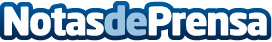 La ansiedad es un fenómeno normal que pueden experimentar las personas, según comenta Psicotraining MadridPsicotraining Madrid, centro de psicología referencia en Hortaleza (Madrid), asegura que la ansiedad es un fenómeno habitual y que en condiciones normales, facilita la adaptación de las personas que la sufren a las situaciones a la que se enfrentanDatos de contacto:Rubén Santaella (RubénSantaealla.es)Diseño y posicionamiento de páginas web615 33 69 60Nota de prensa publicada en: https://www.notasdeprensa.es/la-ansiedad-es-un-fenomeno-normal-que-pueden_1 Categorias: Medicina Sociedad Madrid http://www.notasdeprensa.es